表3第六批全国老中医药专家学术经验继承工作医案记录（跟师 ☑  独立□  疑难病症□）患者姓名：吴蒋运立    性别：男      出生日期：2016.12.21就诊日期：2018.9.4    初诊/复诊  初诊1675619         发病节气：处暑主诉：  咳嗽、流涕5天。现病史：患儿于5天前因调护不慎“着凉”后出现咳嗽、流涕，纳少，无发热，无气喘，大便烂，日2-3次。门诊曾予“小儿消积止咳口服液、清宣止咳颗粒”口服及敷背治疗，未见明显改善，仍咳多，稍喘，纳差，大便水渣样，无脓血，小便黄。既往史：既往有新生儿肺炎病史.素易感冒、咳嗽。过敏史：否认有药物及食物过敏史。体格检查：一般情况好，呼吸平顺，咽红（+），舌淡红，苔薄白。双肺痰鸣音，口周无紫绀。辅助检查：无中医诊断：咳嗽证候诊断：痰湿内蕴西医诊断：急性支气管炎治    法：宣肺健脾化痰，兼疏风清热处    方：麻杏二陈汤加减炙麻黄5   陈皮4   茯苓8   法夏6   杏仁8   僵蚕6  射干8   莱菔子8细辛2    鱼腥草10   瓜蒌皮8   甘草6   丹参8   白术8            （机配免煎颗粒）5付，每日1付，水冲服         敷背散敷背治疗5次，日1次。注意翻身拍背。随诊。复诊：咳嗽减少，早晚咳，有痰，偶有咳时呕吐胃内容物，偶有流涕，已不喘，汗多，纳一般。查体：呼吸平顺，咽稍红，舌淡红，苔薄白。双肺未闻及干湿啰音。诊断：余痰未尽。处方：上方去麻黄、细辛，3付，日一付，水冲服。心得体会：本病患儿有常患感冒、咳嗽，先天不足，素体肺脾不足，肺主卫外，脾主运化，调护不慎，外感风热之邪，风邪首先犯肺，肺卫受邪，肺失宣降，肺气上逆而出现咳嗽。肺窍不利，则出现流涕等表证。外邪犯肺，肺之布津功能失常，水湿停聚而成痰。咽红为风热表证之征。治疗当以投以麻杏二陈汤加鱼腥草、瓜蒌皮治疗。方中炙麻黄、杏仁宣降肺气，细辛宣肺散寒，射干、僵蚕解痉祛风，半夏、陈皮、茯苓燥湿化痰健脾行水，莱菔子化痰降逆，甘草和中调和诸药。加用鱼腥草、瓜蒌皮清热宣肺，诸药合用 标本兼顾，共奏逐寒化痰兼疏风清热、宣肺止咳之效。患儿年龄幼小，易生变证，气虚血瘀，心气不足，故加以丹参通肺络化痰瘀，以防变证。二诊咳嗽减少，但余痰未尽，治疗当继续健脾化痰为主，方中去麻黄、细辛以防宣肺发散太过。                                                   签 名：王广青                                                   2018年9月15日指导老师点评：1．本案患儿素易感冒、咳嗽等病史，说明存在先天不足或有宿痰内蕴等特殊体质的特点，病机分析应考虑体质内因对证候形成的因素。2．当注意培土与宣肺祛邪的关系。处方时勿发汗太过，可适当加用白术以健脾益气扶正。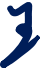 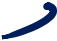 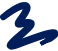 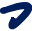 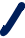  签 名：年   月   日